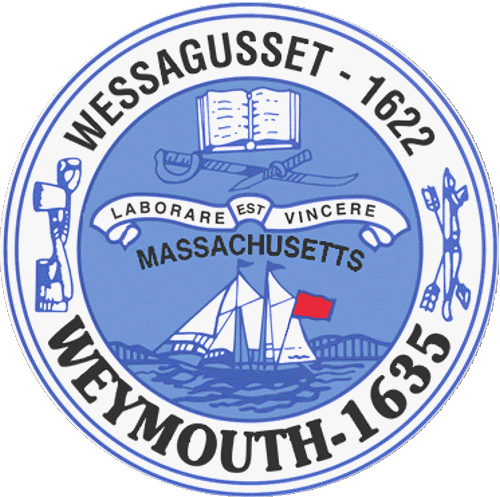 Weymouth Elder ServicesKaren S. Johnston, Director182 Green StreetWeymouth, MA 02191AGENDABOARD OF ELDER SERVICES03/21/2016TO: 	 	All Weymouth residents and the specifically the Board of Elder ServicesFROM:  	Karen Johnston, Director of Elder ServicesRE: 		Quarterly, Board MeetingDATE:		03/21/2016WHERE:	Weymouth Elder Services, 182 Green Street, Weymouth MA 02191____________________________________________________________________________________DIRECTOR’S REPORT:Programs in addition to our regularly scheduled programs.  	Grants   Grants to 	Transportation	Building Maintenance / Improvements	Outreach	Volunteer Management	OtherNEW BUSINESS:NEXT MEETING:  June 13th at 10:00 AM at the Whipple Center